1. Przedmiot: Matematyka2.Data: 25.03.20203. Temat   lekcji Powtórzenie do egzaminu 8-klasisty. Potęgi o podstawach wymiernych i pierwiastki. Tworzenie wyrażeń algebraicznych z jedną i wieloma zmiennymi. Przekształcanie wyrażeń algebraicznych. Sumy algebraiczne i działania na nich. Obliczenia procentowe.Materiał na  lekcje (25,26,03)4. Przypomnienie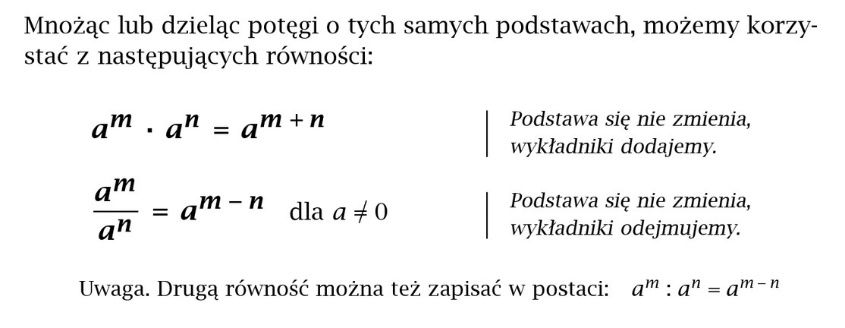 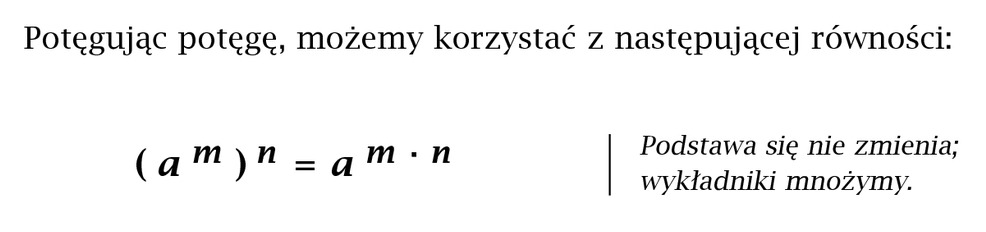 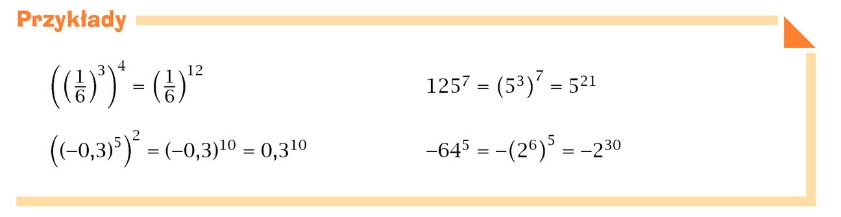 5. Oblicz samodzielnie Dla chętnych poćwiczyć)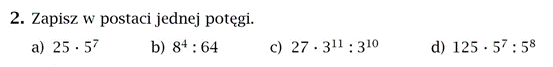 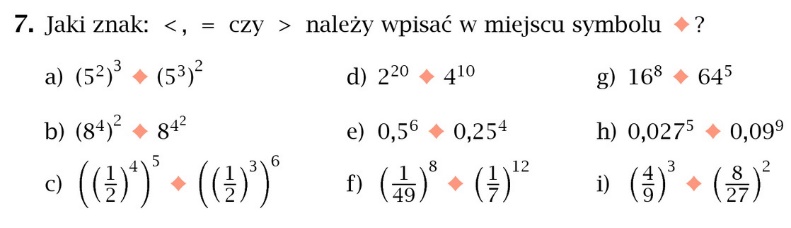 Dla wszystkich  ze strony CKE  https://www.cke.gov.pl/egzamin-osmoklasisty/materialy-dodatkowe/zestawy-zadan-powtorkowych/matematyka dzień 1 i 2 i 3Spróbujmy utworzyć grupę na classroomieKod do grupy:   zbpdgss